	UITNODIGING	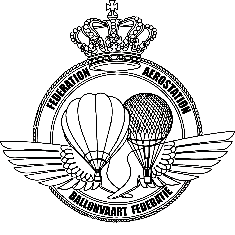 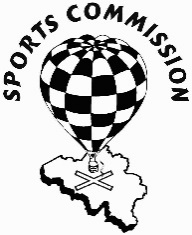 
VOORJAARSCHALLENGE LIMBURG
1 April 2017	(UITWIJKDATUM: 15 April 2017)Inschrijving is enkel geldig na ontvangst van het ingevulde inschrijvingsformulier (pagina 3) EN de volledige betaling .
Piloten die ingeschreven waren voor de CHALLENGE LIMBURG – NAJAAR 2016 en toen kaarten hadden besteld/betaald dienen deze niet opnieuw te bestellen/betalen.

Piloten die enkel kunnen deelnemen tijdens één van de twee weekends kunnen OOK inschrijven.
Gelieve dit dan wel duidelijk op te geven op het inschrijvingsformulier.ORGANISATIESportcommissie Belgian Balloon Federation
Steven Vlegels
Hulstbaan 29A
B-9112 SINAAI
+32 475 758 266
sportcommissie@balloonfederation.beALGEMENE INFORMATIEPROGRAMMAVERZEKERINGAlle deelnemers moeten verzekerd zijn volgens de Europese normen.OBSERVERS
Dit is een wedstrijd die met loggers zal gevaren worden.
Piloten dienen een back-up logger te voorzien, met bijhorend uitleeskabel, bijv. de eigen GPS.LOCATIE
Gremelsloweg 10
B-3680 MaaseikCoördinaten:	51°06'21.1"N 5°45'10.4"E
RULES
AX-MER 2016, aangepast door de organisatieKAARTEN
Er zullen speciaal voorbereide kaarten gebruikt worden die zowat gans Belgisch Limburg bestrijken.
Kaarten dienen besteld te worden aan 30EUR/stuk bij inschrijving.Piloten die ingeschreven waren voor de CHALLENGE LIMBURG – NAJAAR 2016 en toen kaarten hadden besteld/betaald dienen deze niet opnieuw te bestellen/betalen.CATERING
Voor de ochtendvaart zijn er koffie en koeken.
Na de avondvaart en voor de prijsuitreiking wordt er een warme maaltijd voorzien.
In de Entry Fee is alles inbegrepen voor 4 personen per team.Extra personen kunnen worden bijbesteld tegen 12,50€ACOMMODATIEVoor tips in verband met eventuele overnachting, neem contact op met sportcommissie@balloonfederation.be. 
GAS
Er is mogelijkheid tot tanken na de ochtendvaart tegen kostprijs.
Gelieve bij inschrijving op te geven of u hiervan gebruik wenst te maken.

BETALINGIndien u Entry fee, maaltijden en/of kaarten dient te betalen, kan u het bedrag overmaken op rekeningnummer BE 43103031692901 op naam van de Koninklijke Belgische Ballonvaart Federatie met vermelding “VOORJAARSCHALLENGE”.Datasheet of an aviation meeting with Hot Air Balloons.
Voorjaarschallenge LimburgPlace of the aviation meeting with Hot Air balloons:   Maaseik
Date of the aviation meeting with Hot Air Balloons:    01/04/2017 OR 15/04/2017ENTRY FEELEDEN KBBF:                   € 65,00
NIET-LEDEN KBBF:          € 90,00ENTRY DEADLINE19 MAART 2017COMPETITION DIRECTORMAES JonasCHECK-IN05.45 – 06.30GENERAL BRIEFING
aansluitend Task briefing06.45EERSTE VAART07.45AVONDBRIEFING16.00PRIJSUITREIKING21.00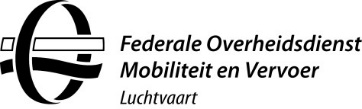 Attachment 1
to the circular letter CIR/GDF-07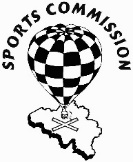 PILOTBALLOONName + First name:Callsign:Nationality:Manufacturer:Total hours of flightType:License number:Volume:License valid until:Maximum number of passenger on board:Medical license valid until:Certificate of airworthiness valid until:F.A.I.-license number:Publicity:Radio license number:Publicity:Date of issue radio license:Text publicity on the balloon or basket:Text publicity on the balloon or basket:Nr. License
‘Permission of aerial work’:(Belgium pilots only!)Text publicity on the balloon or basket:Text publicity on the balloon or basket:INSURANCEInsurance company:Policy number:Valid until:Amount third parties:Amount per insured person:Number of insured passengers:DECLARATION OF THE PARTICIPANTDECLARATION OF THE PARTICIPANTI, the undersigned,I, the undersigned,Name + First name: Declare that:I meet the requirements of the circular letter CIR/PRO-01;I have taken note of the safety instructions (FAI rules);I will respect the requirements of the flight documents and information guide. (Section I & II)I will respect and follow the instructions of the Competition Director and officials.Declare that:I meet the requirements of the circular letter CIR/PRO-01;I have taken note of the safety instructions (FAI rules);I will respect the requirements of the flight documents and information guide. (Section I & II)I will respect and follow the instructions of the Competition Director and officials.Place:Date:	Signature:ALGEMENE INFORMATIEALGEMENE INFORMATIEALGEMENE INFORMATIEIk schrijf in voor 01/04/2017 EN 15/04/2017YES / NOYES / NOIk schijf ENKEL in voor 01/04/2017YES / NOYES / NOIk schrijf ENKEL in voor 15/04/2017YES / NOYES / NOIk wens te tanken na de ochtendvaartYES / NOYES / NOIk ben lid KBBF en betaal 65 € Entry FeeYES / NOYES / NOIk ben GEEN lid KBBF en betaal 90€ Entry FeeYES / NOYES / NOExtra personen (>4) ?YES / NOAantal:Ik heb kaarten nodig (30€ / stuk)YES / NOAantal kaarten: 